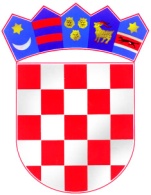                REPUBLIKA HRVATSKADUBROVAČKO-NERETVANSKA ŽUPANIJA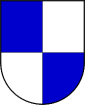       GRAD METKOVIĆ                     GRADONAČELNIK        KLASA:350-01/21-01/12URBROJ:2148/01-02/21-3Metković, 2.studenoga 2021.Na temelju članka 45. Statuta Grada Metkovića (Neretvanski glasnik, 4/09, 2/13, 7/13 - pročišćeni tekst i 1/18), gradonačelnik Grada Metkovića dana 2. studenoga 2021., donosiODLUKUKOJOM SE UTVRĐUJE DA NIJE POTREBNO PROVESTI POSTUPAK STRATEŠKE PROCJENE NITI OCJENE O POTREBI STRATEŠKE PROCJENE UTJECAJA NA OKOLIŠ ZAURBANISTIČKI PLAN UREĐENJA „GRADSKO GROBLJE SV. IVANA NEPOMUKA“ I.       Grad Metković u postupku pripreme za izradu UPU „Gradsko groblje sv. Ivana Nepomuka“ a temeljem članka 66. Zakona o zaštiti okoliša (Narodne novine, br. 80/13, 153/13, 78/15, 12/18, 118/18), zatražio je mišljenje o potrebi provedbe postupka ocjene, odnosno strateške procjene utjecaja na okoliš za izradu Plana.Upravni odjel za zaštitu okoliša i komunalne poslove Dubrovačko-neretvanske županije (u daljnjem tekstu: Upravni odjel DNŽ) dao je mišljenje (KLASA: 351-01/21-01/102, URBROJ: 2117/1-09/2-21-02, od 29 listopada 2021.) da nije potrebno provesti postupak ocjene o potrebi strateške procjene utjecaja plana na okoliš, niti stratešku procjenu za Izmjenu i dopunu Plana.II.Člankom 51. PPUG Metkovića (Neretvanski glasnik  propisana je obveza izrade Urbanističkog plana uređenja „Gradskog groblja sv.Ivana Nepomuka „ a obuhvat plana prikazan je na kartografskom prikazu 4.3. Građevinsko područje naselja - Metković sjever i centar.Izradom UPU-a „Gradskog groblja sv.Ivana Nepomuka“ stvoriti će se prostorno planski uvjeti za proširenje postojećeg groblja.III.Izrada UPU „Gradsko groblje sv. Ivana Nepomuka“  propisano je Prostornim planom uređenja Grada Metkovića (Neretvanski glasnik, 6/04, 1/10 - ispravak, 1/15, 3/15 – pročišćeni tekst, 1/17 – ispravak, 2/20 i 1/21-ispravak), u kojem je zadan prostorni obuhvat od oko 4,4 ha, uz i na području prirodnog krajobraza „Predolac- Šibanica“.  Odredbama članka 69. Zakona o zaštiti okoliša, u svrhu izbjegavanja umnožavanja strateške procjene, s obzirom da je ista provedena za II. Izmjene i dopune Prostornog plana uređenja Grada Metkovića (Neretvanski glasnik, 2/20), a s kojim temeljem članka 61. Zakona o prostornom uređenju (Narodne novine, 153/13, 65/17,114/18, 39/19 i 98/19),  Urbanistički plan uređenja „Gradsko groblje sv. Ivana Nepomuka“, mora biti u skladu, Upravni odjel DNŽ dao je mišljenje da je nije potrebno provesti ocjenu, odnosno stratešku procjenu utjecaja na okoliš za  Urbanistički plan uređenja  „Gradsko groblje Sv. Ivana Nepomuka “. Budući da je obuhvat UPU „Gradsko groblje sv.Ivana Nepomuka“ smješteno na području i  neposredno  u okolici područja proglašenog značajnim krajobrazom „Predolac-Šibanica“ , nisu prihvatljivi zahvati i radnje koji mogu negativno utjecati na očuvanje povoljnih staništa i očuvanju biljnih i životinjskih vrsta. Prilikom ishođenja akta o gradnji za proširenje groblja a sukladno točki 13. Priloga II. Uredbe o procjeni utjecaja zahvata na okoliš (Narodne novine br. 61/14 i 3/17), Ministarstvo gospodarstva i održivog razvoja odlučuje o potrebi procjene zahvata na okoliš.IV.             Grad Metković dužan je o ovoj Odluci informirati javnost, sukladno odredbama Zakona o zaštiti okoliša (Narodne novine, br. 80/13, 153/13, 78/15, 12/18, 118/18) i odredbama Uredbe o informiranju i sudjelovanju javnosti i zainteresirane javnosti u pitanjima zaštite okoliša (Narodne novine, br. 64/08), kojima se uređuje informiranje javnosti i zainteresirane javnosti u pitanjima zaštite okoliša. V.             Ova Odluka stupa na snagu danom donošenja, a objavit će se na službenoj internetskoj stranici Grada Metkovića.                                                                                            GRADONAČELNIK:                                                                                            Dalibor Milan, dipl.iur.